Страницы в соцсетях 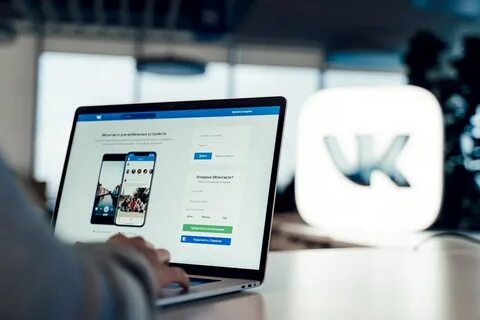 для госоргановГосорганы, органы местного самоуправления и подведомственные им организации, суды, Судебный департамент при Верховном суде РФ и его управления в регионах будут обязаны вести свои страницы в социальных сетях (во «ВКонтакте» или в «Одноклассниках»). Поправки в  Федеральный закон от 9 февраля 2009 г. № 8-ФЗ "Об обеспечении доступа к информации о деятельности государственных органов и органов местного самоуправления" вступил в силу 1 декабря 2022 года. Закон позволит получать информацию о деятельности этих учреждений.При этом подведомственные организации с учетом особенностей сферы их деятельности могут не создавать официальные страницы по согласованию с органами, в ведении которых они находятся. Кроме того, федеральные законы предусматривают создание единого портала, на котором можно разместить несколько официальных сайтов госорганов, органов местного самоуправления и подведомственных организаций.Новые официальные страницы госорганов должны также взаимодействовать и с порталом «Госуслуги» в соответствии с требованиями правительства РФ.